ANNEXE 24 : Exercice – La génératrice à courant alternatif Détermine la direction du courant induit dans chacune des illustrations suivantes (utilise la règle de la main droite). Chaque cercle représente un fil perpendiculaire à la page. La direction du mouvement des fils est indiquée, ainsi que la direction du champ magnétique. Si le courant voyage vers la page, trace un X dans le cercle. Si le courant voyage vers toi, trace un point dans le cercle.a. 					            b. 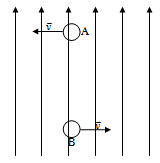 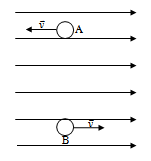 c.	d.    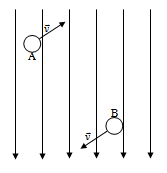 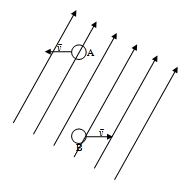 ANNEXE 24: Exercice – La génératrice à courant alternatif (suite)Dans le diagramme suivant, une bobine tourne en sens antihoraire. Trace le graphique de potentiel en fonction de l’angle de rotation pour cette situation. 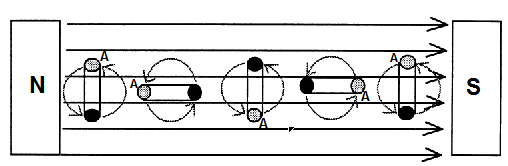 Pour chacune des conditions suivantes, décris ce qui arrive à la différence de potentiel induite dans une génératrice :Une augmentation du l’aire de la bobine;Une augmentation de la fréquence de rotation de l’armature;Une augmentation de l’intensité du champ magnétique;Une augmentation du nombre de tours de fil de la bobine.